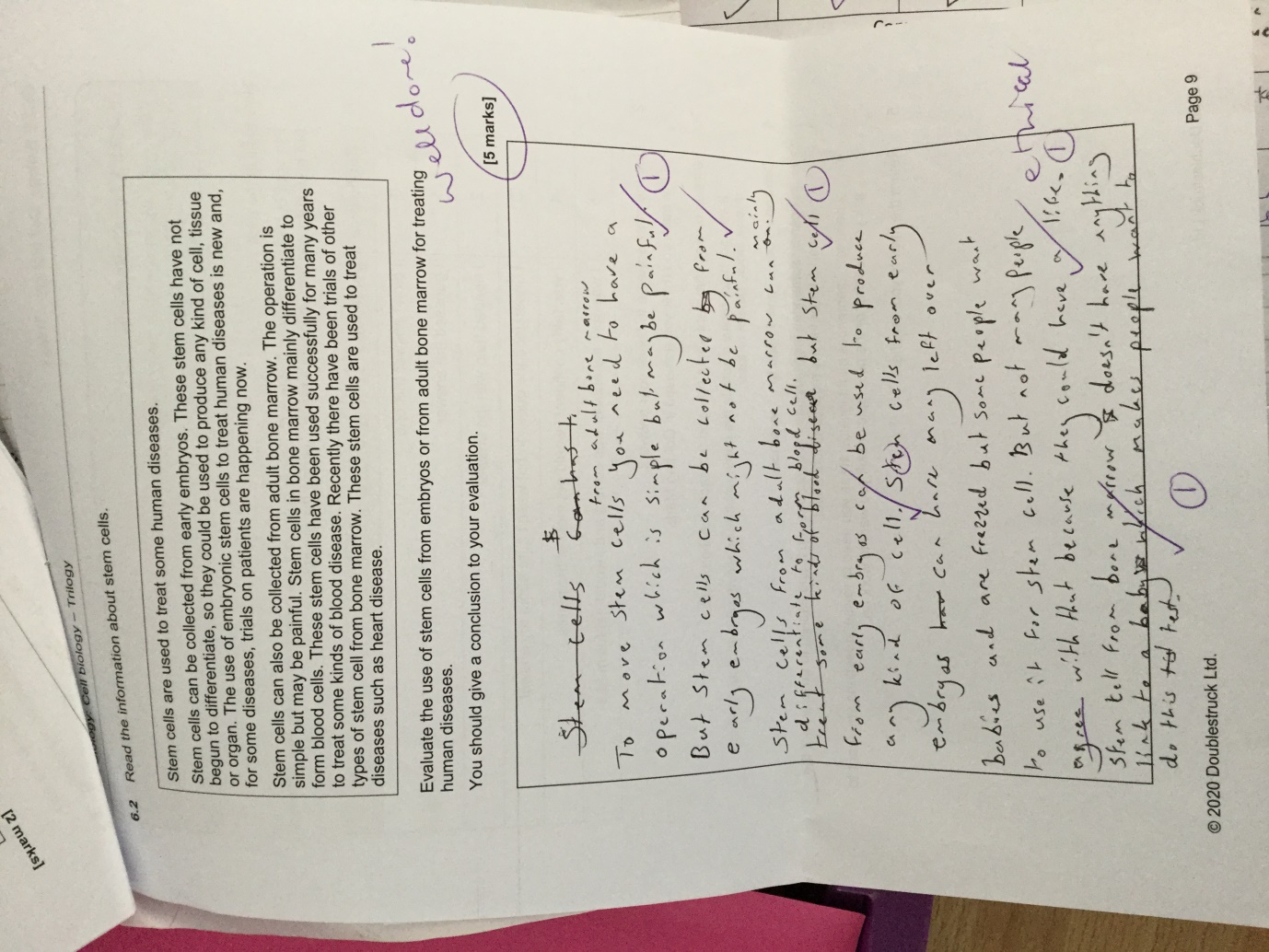 GCSE Science studentHigher tier exam practice paper1st draft answering an exam question independently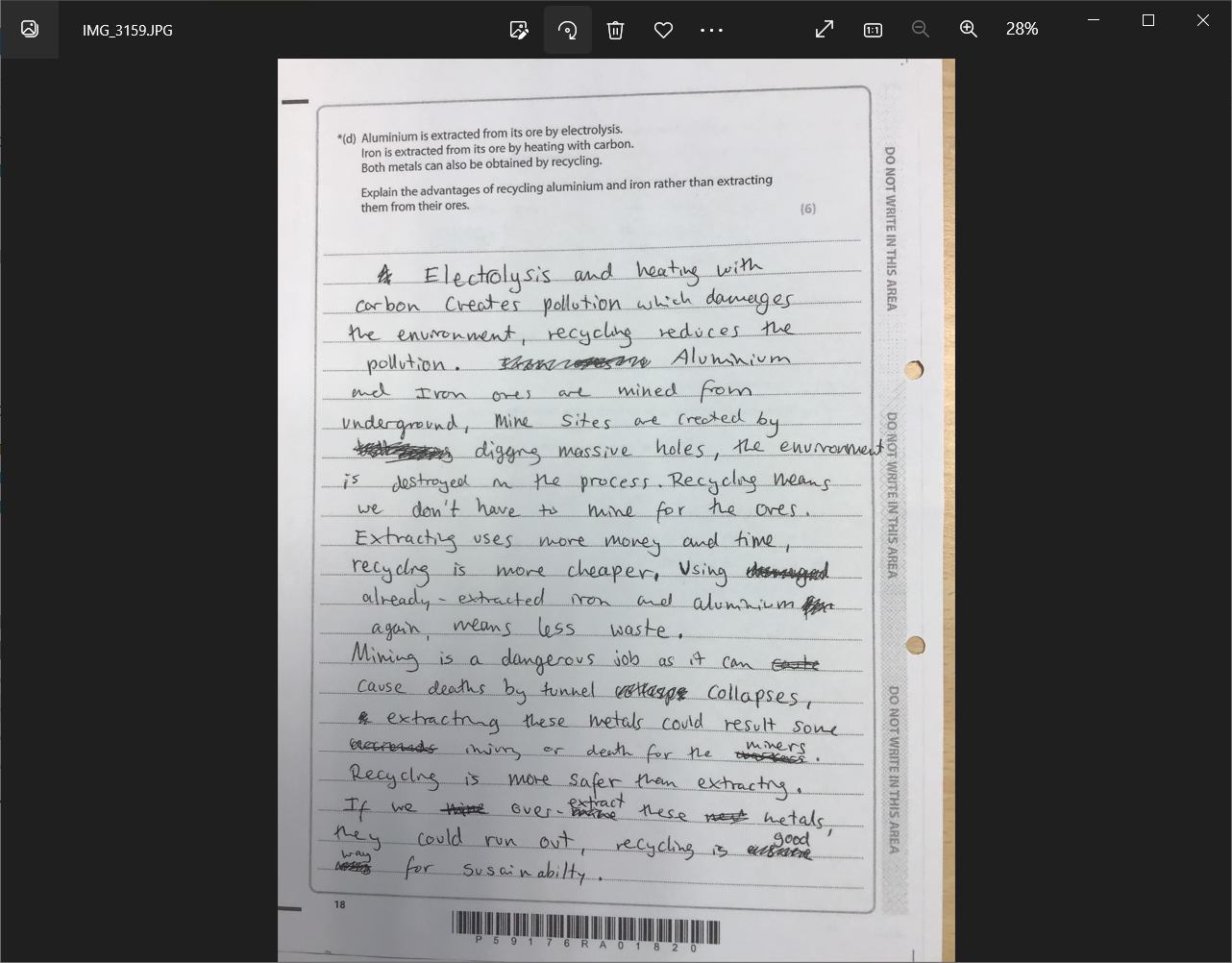 